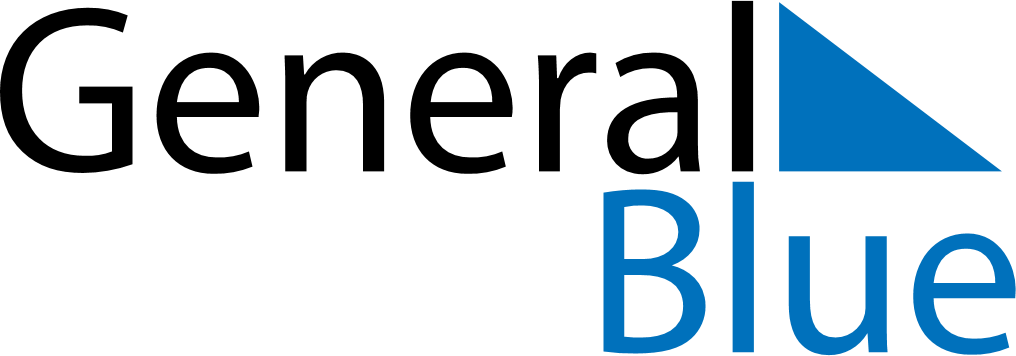 November 2027November 2027November 2027November 2027VenezuelaVenezuelaVenezuelaMondayTuesdayWednesdayThursdayFridaySaturdaySaturdaySunday12345667All Saints’ DayAll Souls’ Day89101112131314151617181920202122232425262727282930